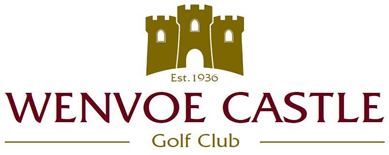 MIXED OPEN MEETINGSUNDAY 14 AUGUST 2022     (18 HOLES GREENSOME STABLEFORD)Minimum of 6 Drives eachStroke Allowance Lower handicap X 0.6 plus, Higher handicap X 0.4of course, handicap To enter you must be a member of an affiliated Golf ClubHandicap Certificate RequiredPRIZES 1st and 2nd Visitors 1st and 2nd Wenvoe Castle MembersPLEASE SEE THE WEBSITE FOR DRESS CODESTARTING TIMES FROM 9.00amENTRANCE FEE £28.00 PER COUPLE(Inclusive of Ball Sweep)ENTRIESwww.wenvoecastlegolfclub.co.ukORClub Secretary on 02920 594371 (Option 2)